SAN JUAN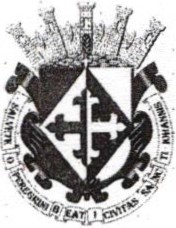 de tos LAGOSÓlÓI SINDICATURAa.	Alcaldia 2018-2021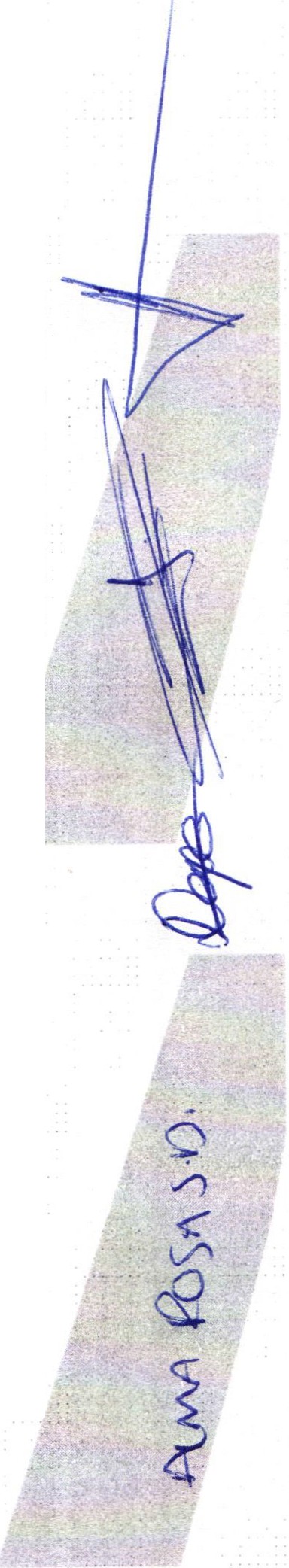 MINUTA DE TRABAJO DE LA COMIS ION EDILICIA DE TRANSPA RENCIA Y EL COMITÉ DE TRAN SPARENCIA DEL H. AYUNTAMIEN TO CONSTITUCIONAL  DE SAN JUAN DE LOS LAGOS, JALISCO.En la Ciudad de Sa n Juan de los Lagos, Jalisco . Siendo las 14:00 cato rce¡ horas , con cero minutos del día 17 de Diciembre del año 2019 dos mil diez y  nueve ,  reunidos  en  la  oficina de  la  Sindicatura  Municipal ,  de  este Ay untamiento de San Juan de los Lagos , Jalisco. Ubicada en la planta alta de la Presidencia Municipal, en la calle Simón Hernández Numero 1(uno), colon ia Centro de  esta  ciudad,  en  mi  carácter  de  Presidente  de  la  Comisión  Edilicia  de Tra nsparencia , en conjunto con el Comité de transparencia,  en los Té rminos del Art ículo 49 fracc ión 11 y IV de la Ley de Gobierno y Administración Pública Municipal del Estado de Jalisco donde se les pide, asistir puntualmente y permanecer en las ses iones del Ayu ntamiento y a las reuniones de las Comisiones Edilicias de las que forme parte, e informar al Ayu ntamiento y a la Sociedad de sus Actividade s , a través de la forma y mecanismos que establez can los ordenamient os municipales y, con el objeto de revisar la correspond encia de la presente comisión desa rrollándose bajo el siguiente:ORDE	DEL DA1.- Lista de asistencia y decla ratoria del quórum legal.2 .- Aprobac ión del orden del día. 3.- Revisión de corresponden cia. 4.- Asuntos generalesDESAHOGOLista de asistencia y declarat oria de quorum legalEn uso de la voz la REGIDORA Y SINDICO MUNICIPAL Lic. Denis Alejan dra Plascencia Campos , en su carácter de Presidente de la Comisión Edilicia de TRA NSPA RENCIA , procedió a pasar lista de asistencia a los miemb ros de esta Comisión , haciéndose constar la• 01 (395) 785 00 01Simón Hernández 1, Centro, 47000Sanjuan de los Lagos, jal.www.sanjuandeloslagos.gob .mx	A lcaldiaSJLSAN JUAN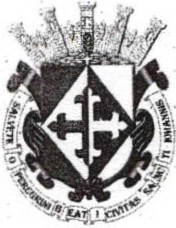 de/os  LAGOS1       SINDICATURAAlca ldia 2018-2021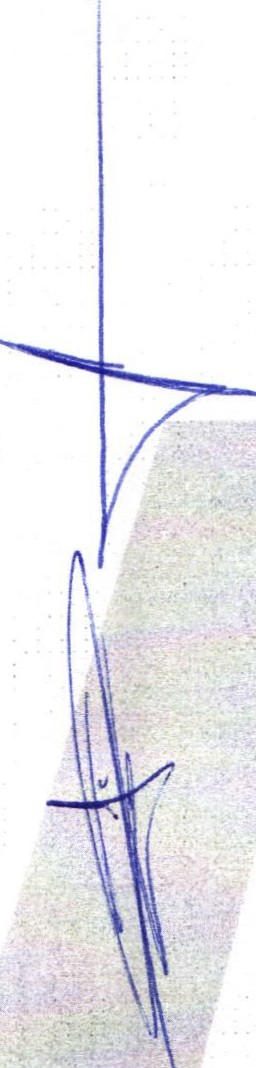 as istencia	de	los	siguie ntes	integrantes	de	la	Comisió n	de TRANSPARENCIA y del CO IMITE DE TRANSPARENC IA;PRESIDENTE DE LA COMISION EDILICIA DE TRA NSPARENCIA : Lic.Denis Alejandra Plascencia CamposPRESIDENTE	MUNICIPAL	Y	PRESIDENT E	DEL	COMITÉ	DETRANSPARECIA: LCI. Jesús Ubaldo Medina Brise ño DIRECTOR INVITAD O: LIC . Alma Rosa Sánchez Delgado CONTRALOR MUNIC IPAL: LCP. Federico López PadillaTodos presentes en la Comisión Edilicia y Comité de TRANSPA RENCIA. De conformidad con lo estab lecido en el Reglamento Interno del Municipiode San Juan de los Lagos, Jalisco. Se declara que ex iste quo rum para sesiona r.APROBACION DEL ORDEN DEL DIA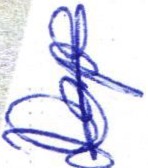 En el desahog o del Segu ndo Punto del Orden del Día . En uso de la voz de la Regidora y Sindico Lic . Denis Alejandra Plasce ncia· Campos , en su Carácter de Presidente de la Comisió n Edilicia de Tran sparencia, pone a su consideración para aprobación El Orden del  Día  Propuesto ,  por  lo que  en  votación  económica  se  les pregunta	a	los	integrantes	de	la	Comis ión	Edilic ia	de Transparencia , si está n de acuerdo con la aprob ación , sírva nse levantar la mano.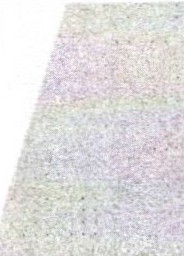 SE APRUEBA por unanimidad de los presentes.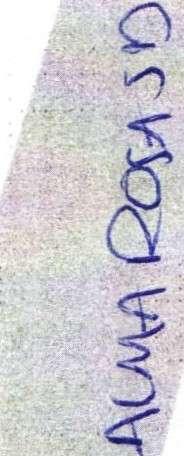 REVISION DE CORRESPONDENCIAEn el desahogo del Tercer Punto del Orden del Día. En uso de la Voz de la Regidora y Sindico Lic. Denis Alejandr a Plasce ncia Campos , Presidenta de la Comisión Edilicia de Tra nsparen cia , informa a los Integrantes de la Comisión que No se ha recibidocorrespondenc ia  y  que  no  habiendo  que  informa r,  se  da  pordesahogado este punto del o rden del día .• 01 (395) 785 00 01Simón Hernández 1, Centro,47000Sanjuan de los Lagos,jal.www .sanjuandeloslagos .gob.mxO Alcald iaSJLSAN JUAN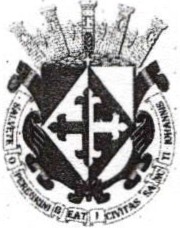 de/os  LAGOSAlcaldla 2018- 2021.C-i-o/'l,.(;o.Ól0   1      SINDICATURAASUNTOS  GENERALES.EN USO DE LA VOZ de la Regidora y Sindico Lic . Denis Alej andra Plascenc ia Campos, en su Carácter de Presidente de la Comisión Edilicia de TRA NSPA RENCIA, pregunta a los Ediles y Directores presentes, si existe alg ún tema a tratar dentro de los asuntos generales .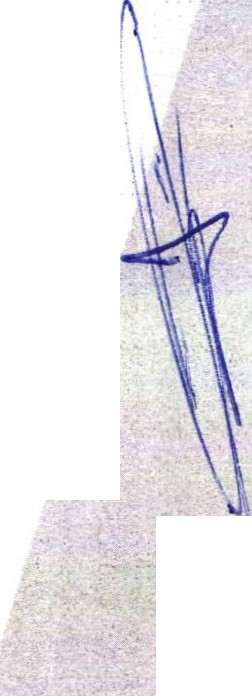 No ex istie ndo ningún tema a tratar se da por clausurada la reunión de trabajo siendo las 14:30 catorce horas con treinta minutos del día 17 (diez y siete) de Diciembre de 2019 dos mil diez y nueve.Se emite el presente dictamen de la Comisión y Consejo Técnic o de Transpare ncia,fir mando quienes en el participa ron, supieron y quisieron hacerlo.Se agradece la participació n de los presentes .A  TEN TAMENTECOMISION EDILIC IA Y COMITÉ DE TRANSPARENC IASAN JUAN DE LOS LAGOS, JALISCO. 17 DE DICIEMBRE DEL AÑO 20 19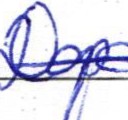 LIC. DENIS AL EJANDRA PL   SCENCIA CAMPOS REGIDO R Y SÍNDIC	MUNICIPAL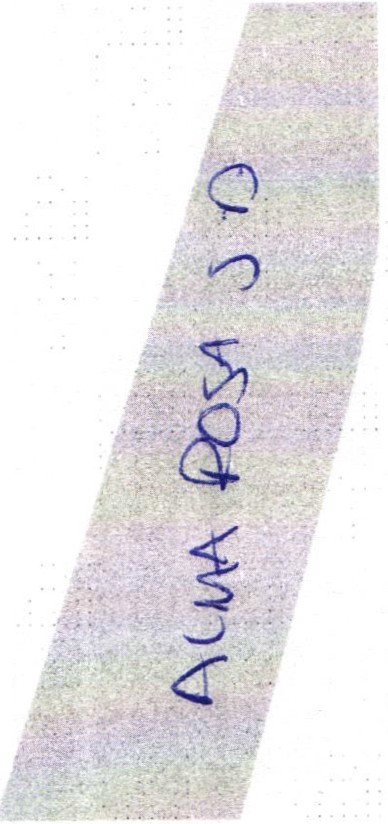 PRESIDENTE DE LA COMISI	DE TRANSPARENC IA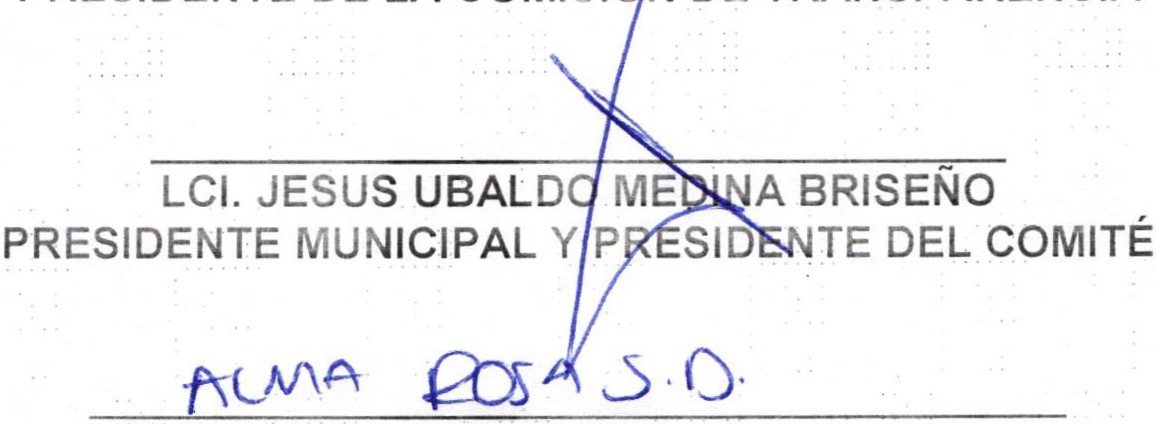 LIC. ALMA ROSA SA  CHEZ DELGADODIRECTORA DE LA UNIDAD DE TRANSPARE   CIA Y SECRETARIA TECNICA DEL:::=:::'LCP. FEDERICO LOPEZ PA DILLA CONTRALOR MUNICIPAL Y MIEMBRO DELCOMITÉ• 01 (395) 785 00 01Simón Hernández 1, Centro,47000San Juan de los Lagos, jal.www.sanjuandeloslagos .gob.mxO AlcaldiaSJL